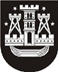 KLAIPĖDOS MIESTO SAVIVALDYBĖS TARYBASPRENDIMASDĖL Klaipėdos miesto savivaldybės tarybos 2019 m. balandžio 12 d. sprendimO Nr. T2-90 „Dėl Socialinės paramos mokiniams teikimo tvarkos aprašo patvirtinimo“ PAKEITIMO2020 m. birželio 25 d. Nr. T2-146KlaipėdaVadovaudamasi Lietuvos Respublikos vietos savivaldos įstatymo 18 straipsnio 1 dalimi ir Lietuvos Respublikos socialinės paramos mokiniams įstatymo 10 straipsnio 3 dalimi, 12 straipsnio 1, 6 ir 8 dalimis ir 15 straipsnio 4 dalies 4 punktu, Klaipėdos miesto savivaldybės taryba nusprendžia:1. Pakeisti Klaipėdos miesto savivaldybės tarybos 2019 m. balandžio 12 d. sprendimą Nr. T2-90 „Dėl Socialinės paramos mokiniams teikimo tvarkos aprašo patvirtinimo“:1.1. pakeisti 3 punktą ir jį išdėstyti taip:„3. Teisę į nemokamus pietus (išskyrus Įstatymo nustatytus atvejus, kai mokiniai turi teisę į nemokamus pietus, nevertinant gaunamų pajamų), nemokamą maitinimą mokyklų organizuojamose vasaros poilsio stovyklose ir paramą mokinio reikmenims įsigyti, patikrinus bendrai gyvenančių asmenų ar vieno gyvenančio asmens gyvenimo sąlygas ir surašius buities ir gyvenimo sąlygų patikrinimo aktą, turi mokinys, jeigu vidutinės pajamos vienam asmeniui per mėnesį yra lygios arba viršija 2 valstybės remiamų pajamų (toliau – VRP) dydžius, bet yra mažesnės kaip 2,5 VRP dydžio, šiais atvejais:3.1. bendrai gyvenantys asmenys ar vienas gyvenantis asmuo dėl sunkios ligos, nelaimingo atsitikimo patyrė (patiria) papildomų išlaidų dėl būtinų sveikatos priežiūros paslaugų, vaistų, medicinos priemonių ir pan. ar nelaimingo atsitikimo (gaisro, stichinės nelaimės, nusikalstamos veiklos, nukentėjus dėl ekstremaliosios situacijos ir karantino, paskelbto teisės aktų nustatyta tvarka (toliau – ekstremalioji situacija ir karantinas), padarinių patyrus (patiriant) nepalankias ekonomines ir finansines pasekmes) ar kt.); 3.2. motina ar tėvas vieni augina vaiką (vaikus) (nutraukę santuoką, santuokos nutraukimo bylos nagrinėjimo metu esant ginčui, teismo sprendimu gyvenantis skyrium, vienas iš tėvų miręs ar kt.); 3.3. bendrai gyvenantys asmenys augina tris ir daugiau vaikų;3.4. mokinys yra neįgalus arba bent vienas iš bendrai gyvenančių asmenų yra neįgalus;3.5. mokinys patiria socialinę riziką arba mokinį augina bendrai gyvenantys asmenys, patiriantys socialinę riziką.“;1.2. pakeisti 4 punktą ir jį išdėstyti taip:„4. Tvarkos aprašo 3 punkte nurodyta parama neskiriama (neteikiama), jeigu mokinys ir bendrai gyvenantys asmenys neišnaudojo (neišnaudoja) visų teisėtų kitų pajamų gavimo galimybių, kaip nurodyta Piniginės socialinės paramos nepasiturintiems gyventojams įstatymo 25 straipsnio 1 punkte.Ekstremaliosios situacijos ir (ar) karantino laikotarpiu Įstatyme ir Tvarkos apraše  numatytais atvejais buities ir gyvenimo sąlygos asmenų gyvenamosiose vietose gali būti netikrinamos ir buities ir gyvenimo sąlygų patikrinimo aktai surašomi bei sprendimai dėl socialinės paramos mokiniams priimami atsižvelgiant į pareiškėjo pateiktus duomenis (dokumentus) bei prašymo nagrinėjimo metu Socialinių išmokų poskyrio specialistų surinktus duomenis (dokumentus) iš valstybės ir žinybinių registrų, valstybės informacinių sistemų, internete prieinamos bei skelbiamos informacijos, kitų šaltinių bei bendradarbiaujant su valstybės ir savivaldybių įmonėmis, institucijomis, įstaigomis, organizacijomis, kitais fiziniais ir juridiniais asmenimis.“;1.3. pakeisti 5 punktą ir jį išdėstyti taip:„5. Pareiškėjas, kuris deklaruoja gyvenamąją vietą arba yra įtrauktas į gyvenamosios vietos nedeklaravusių asmenų apskaitą Klaipėdos miesto savivaldybės teritorijoje, o jeigu jo gyvenamoji vieta nedeklaruota ir jis nėra įtrauktas į gyvenamosios vietos nedeklaravusių asmenų apskaitą, faktiškai gyvena (šiuo atveju asmenų faktinė gyvenamoji vieta nustatoma Įstatymo nustatyta tvarka) Klaipėdos miesto savivaldybės teritorijoje, dėl socialinės paramos mokiniams kreipiasi į Klaipėdos miesto savivaldybės administracijos Socialinės paramos skyriaus Socialinių išmokų poskyrį (toliau – Socialinių išmokų poskyris), užpildęs Lietuvos Respublikos socialinės apsaugos ir darbo ministro įsakymu patvirtintos formos prašymą-paraišką socialinei paramai mokiniams gauti (toliau – prašymas-paraiška), kuriame nurodo socialinei paramai mokiniams skirti būtinus duomenis apie save ir bendrai gyvenančius asmenis, ir prideda dokumentus (duomenis), nustatytus Piniginės socialinės paramos nepasiturintiems gyventojams įstatymo 20 straipsnyje (išskyrus duomenis apie bendrai gyvenančių asmenų arba vieno gyvenančio asmens turimą turtą). Įstatymo nustatytais atvejais, kai mokiniai turi teisę į nemokamus pietus, nevertinant gaunamų pajamų, šių dokumentų (duomenų) pateikti nereikia.Jeigu kreipiamasi dėl socialinės paramos mokiniams Įstatymo 5 straipsnio 2 dalyje ar Tvarkos aprašo 3 punkte nurodytais atvejais, pareiškėjas turi pateikti dokumentus (duomenis), įrodančius nustatytas aplinkybes (dokumentus, patvirtinančius vaistų, maisto papildų, vitaminų, medicinos priemonių, sveikatos priežiūros paslaugų būtinumą ar nelaimingą atsitikimą, bei dokumentus, patvirtinančius patirtas (patiriamas) išlaidas, duomenis (dokumentai, paaiškinimas) apie patirtas (patiriamas) nepalankias ekonomines ir finansines pasekmes, ar kad vieni augina vaiką (vaikus), ar kad bendrai gyvenantys asmenys augina tris ir daugiau vaikų ir kt.).“;1.4. papildyti 91 punktu:„91. Ekstremaliosios situacijos ir karantino laikotarpiu, kai nėra galimybių prašymą-paraišką pateikti Tvarkos aprašo 9 punkte nurodytais būdais, prašymas-paraiška gali būti teikiamas el. paštu (kartu pridedamas skenuotas (nuskaitytas) asmens tapatybę patvirtinantis dokumentas) arba telefonu (pateikiami asmens tapatybę identifikuojantys duomenys – asmens kodas, gyvenamosios (deklaruotos, faktinės) vietos adresas, telefono numeris, el. pašto adresas ir kt.), prašymą-paraišką užpildo Socialinių išmokų poskyrio specialistai pagal pareiškėjo telefonu pateiktus socialinei paramai mokiniams skirti būtinus duomenis, nurodytus Tvarkos aprašo 5 punkte.Tokiu būdu gautas prašymas-paraiška užregistruojamas informacinėje sistemoje prašymo-paraiškos gavimo dieną (jeigu tai savaitgalis ar švenčių diena – kitą darbo dieną) ir informacija apie trūkstamus dokumentus (duomenis) teikiama el. paštu (jeigu prašymas-paraiška pateiktas el. paštu) arba telefonu (jeigu prašymas-paraiška pateiktas telefonu), kitos Tvarkos aprašo 10 punkto nuostatos netaikomos.“;1.5. pakeisti 17 punktą ir jį išdėstyti taip:„17. Kai mokyklos administracija, gavusi informaciją iš mokyklos pedagogų, socialinių pedagogų ir (ar) bendruomenės atstovų apie tai, kad socialinė parama mokiniui galimai reikalinga, bet pareiškėjas nesikreipė dėl socialinės paramos mokiniams, informuoja Savivaldybės administracijos Socialinės paramos skyrių (toliau – Socialinės paramos skyrius) dėl poreikio įvertinti bendrai gyvenančių asmenų ar vieno gyvenančio asmens gyvenimo sąlygas ir teikti socialinę paramą mokiniams, Socialinės paramos skyrius ne vėliau kaip per 2 darbo dienas persiunčia pateiktą informaciją BĮ Klaipėdos miesto šeimos ir vaiko gerovės centrui (toliau – Gerovės centras) dėl atvejo vadybininko paskyrimo.“;1.6. pakeisti 24 punktą ir jį išdėstyti taip:„24. Mokyklų savivaldos institucijos turi teisę priimti sprendimus, kuriais būtų užtikrinta galimybė visiems mokiniams gauti maitinimą mokykloje. Tokiu atveju vaikų, kuriems yra skirtas nemokamas maitinimas, maitinimui naudojamos valstybės biudžeto specialios tikslinės dotacijos savivaldybių biudžetams lėšos, o kitų vaikų maitinimui naudojamos už vaikų maitinimą išgalinčių susimokėti tėvų lėšos.“;1.7. pakeisti 25 punktą ir jį išdėstyti taip:„25. Mokykla, teikdama nemokamą maitinimą mokykloje, vadovaujasi Lietuvos Respublikos sveikatos apsaugos ministro patvirtintu Vaikų maitinimo organizavimo tvarkos aprašu ir užtikrina sveikos mitybos reikalavimus atitinkantį nemokamo maitinimo teikimą. Savivaldybės administracijos Švietimo skyrius ir mokyklos, kuriose nemokamas maitinimas organizuojamas taikant savitarnos principą, užtikrina, kad Lietuvos Respublikos sveikatos apsaugos ministro nustatyta tvarka šiose mokyklose būtų sudarytos sąlygos mokiniams patiems pasirinkti valgiaraščiuose nurodytus patiekalus, jų sudedamąsias dalis ir kiekius.“;1.8. pakeisti 26 punktą ir jį išdėstyti taip:„26. Parama mokinio reikmenims įsigyti teikiama pinigais, pervedant į pilnamečio mokinio, vieno iš bendrai gyvenančio pilnamečio asmens arba nepilnamečio mokinio, kuris yra susituokęs arba emancipuotas, atsiskaitomąją sąskaitą mokėjimo ar kredito įstaigoje arba per kitą mokėjimo įstaigą, su kuria Savivaldybės administracija yra sudariusi sutartį dėl socialinių išmokų pristatymo, arba nepinigine forma (kortele, skirta pirkti parduotuvėse (prekybos centruose) parduodamus mokinio reikmenis, arba mokinio reikmenimis, parduodamais parduotuvėse (prekybos centruose) (toliau – socialinė kortelė)), išskyrus atvejus, kai atvejo vadybininkas, koordinuojantis atvejo vadybos procesą, o kai atvejo vadyba netaikoma, – socialinis darbuotojas, dirbantis su asmenimis, patiriančiais socialinę riziką, rekomenduoja paramą mokinio reikmenims įsigyti teikti pinigais.“;1.9. pakeisti 27 punktą ir jį išdėstyti taip:„27. Kai asmenys, patiriantys socialinę riziką, kreipiasi dėl paramos mokinio reikmenims įsigyti, Socialinių išmokų poskyrio specialistai ne vėliau kaip per 3 darbo dienas kreipiasi į Gerovės centrą ar kitos savivaldybės instituciją, kurioje asmenims taikoma atvejo vadyba arba dirbama su asmenimis, patiriančiais socialinę riziką, kai atvejo vadyba netaikoma, prašydami pateikti turimą informaciją apie asmenis, patiriančius socialinę riziką, ir rekomendacijas dėl paramos mokinio reikmenims įsigyti teikimo būdo.Priimant sprendimą dėl paramos mokinio reikmenims įsigyti teikimo būdo asmenims, patiriantiems socialinę riziką, atsižvelgiama į atvejo vadybininko, koordinuojančio atvejo vadybos procesą, o kai atvejo vadyba netaikoma, – socialinio darbuotojo, dirbančio su asmenimis, patiriančiais socialinę riziką, rekomendacijas.“;1.10. pakeisti 29 punktą ir jį išdėstyti taip:„29. Parama mokinio reikmenims įsigyti nepinigine forma (socialine kortele) teikiama tik tose parduotuvėse (prekybos centruose), su kuriomis Savivaldybės administracija yra sudariusi sutartį. Parduotuvę (prekybos centrą) gali rinktis asmenys, patiriantys socialinę riziką, arba siūlyti atvejo vadybininkas, koordinuojantis atvejo vadybos procesą, ar socialinis darbuotojas, dirbantis su asmenimis, patiriančiais socialinę riziką. Socialinė kortelė išduodama Socialinių išmokų poskyryje.Parduotuvėje (prekybos centre), kurioje parama mokinio reikmenims įsigyti yra teikiama nepinigine forma, turi būti sudarytos galimybės nupirkti tik tas prekes, kurios yra įtrauktos į Savivaldybės administracijos direktoriaus sprendimu sudarytą mokinio reikmenų rinkinį (rinkinius).“2. Skelbti šį sprendimą Teisės aktų registre ir Klaipėdos miesto savivaldybės interneto svetainėje.Savivaldybės merasVytautas Grubliauskas